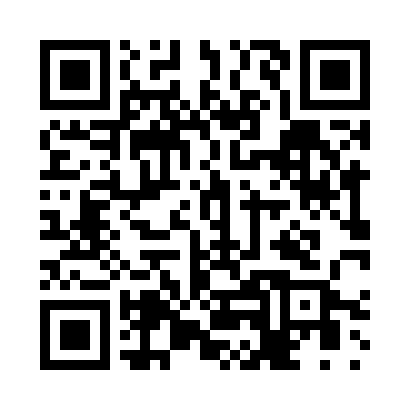 Prayer times for Konawaruk, GuyanaWed 1 May 2024 - Fri 31 May 2024High Latitude Method: NonePrayer Calculation Method: Muslim World LeagueAsar Calculation Method: ShafiPrayer times provided by https://www.salahtimes.comDateDayFajrSunriseDhuhrAsrMaghribIsha1Wed4:325:4411:533:116:027:102Thu4:325:4411:533:126:027:103Fri4:315:4311:533:126:027:104Sat4:315:4311:533:126:027:105Sun4:315:4311:533:126:027:116Mon4:305:4311:533:136:027:117Tue4:305:4311:533:136:027:118Wed4:305:4211:523:136:037:119Thu4:295:4211:523:146:037:1110Fri4:295:4211:523:146:037:1111Sat4:295:4211:523:146:037:1212Sun4:295:4211:523:146:037:1213Mon4:285:4211:523:156:037:1214Tue4:285:4211:523:156:037:1215Wed4:285:4211:523:156:037:1216Thu4:285:4211:523:166:037:1317Fri4:285:4111:523:166:037:1318Sat4:285:4111:523:166:047:1319Sun4:275:4111:533:166:047:1320Mon4:275:4111:533:176:047:1421Tue4:275:4111:533:176:047:1422Wed4:275:4111:533:176:047:1423Thu4:275:4111:533:176:047:1424Fri4:275:4111:533:186:057:1525Sat4:275:4111:533:186:057:1526Sun4:275:4111:533:186:057:1527Mon4:275:4111:533:196:057:1628Tue4:275:4111:533:196:057:1629Wed4:275:4211:543:196:067:1630Thu4:275:4211:543:196:067:1631Fri4:275:4211:543:206:067:17